Наставен лист по математика:Симетрија кај 2Д форми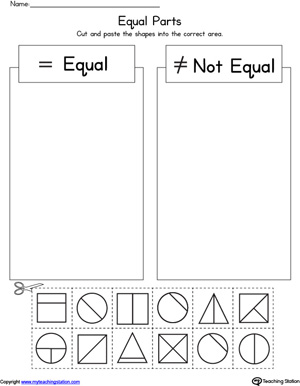 Барање:Обој, исечи и залепи на соодветото место